5.-7. TRINN - TIME 7Smittespredning:Dyre- og gårdshygieneElevene spiller et interaktivt memory spillfor å merke seg likhetene mellom menneskers og dyrs helse.RelevansKompetansemålMat og helseHelse og forebyggingNaturfagNaturvitenskapelige praksiser og tenkemåterLevende ting og deres miljøDyr, deriblant menneskerGrunnleggende ferdigheterLesing og forståelseStikkordKjæledyr Mikrober Overføring Smittevern Vaksiner Gård HygieneNettlenkerhttps://www.e-bug.eu/no-no/5-7-trinn- dyre-og-gårdshygieneAlle elever skal:forstå at det du gjør for å sikre at kjæledyret ditt er friskt, er det samme som det du må gjøre for deg  selv.forstå at dyr, akkurat som oss, bare bør ta antibiotika hvis det er nødvendig, og at det er viktig å fullføre behandlingen.forstå at skadelige mikrober finnes på gården, og at disse mikrobene kan spre seg til mennesker.forstå at når vi vasker hendene og følger noen grunnleggende regler, kan vi redusere risikoen for å få en infeksjon på gården.De fleste elever skal:forstå at noen mikrober kan overføres fra dyr til mennesker og omvendt.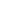 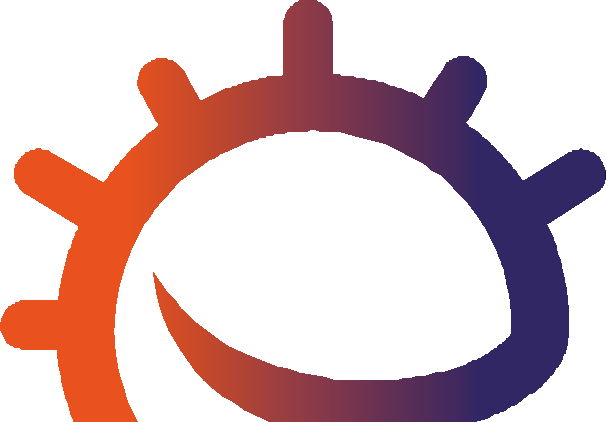 90RessurserStøttemateriellStartaktivitet: KlassediskusjonPer klasseKopi av PP1(tilgjengelig på e-bug.eu)Hovedaktivitet: Memory spill Per gruppeKopi av SA1 (a–d)Ekstraaktivitet 1: Dyr (test)SA1 (a–d) Memory spill (støtteark)EA1 - Dyre- og gårdshygiene (test)Test: Dyr og gårdshygieneKryss av for alle svar som er relevantePer elevKopi av EA1Ekstraaktivitet 2: PlakatNår du steller kjæledyr, bør du: (3 poeng)Pusse tennene på demFå kjæledyret vaksinert av en dyrlegeFôre kjæledyret med mat du ﬁnner Gi kjæledyret regelmessig ormekurNyttige mikrober kan gjøre om dyreprodukter til: (3 poeng)Når vi besøker en gård, bør vi vaske hendene: (3 poeng)Før vi spiserEtter at vi har kost med dyrene Etter at vi tatt på det de dyrker Etter at vi har snakket med bondenHvor bør du spise maten din på en gård? (1 poeng)Per elevA4-arkFargepenner/-blyanterEkstraaktivitet 3: Spill - Gårdsmoro Per elevEnhet for å få tilgang til e-Bug-nettstedet(e-bug.eu/no-no)EA1 Dyrehygiene (test)PP1 Ta hånd om kjæledyret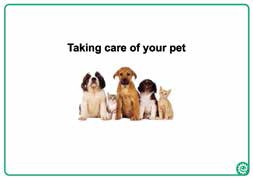 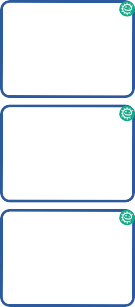 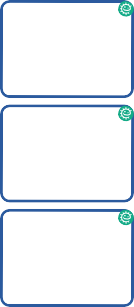 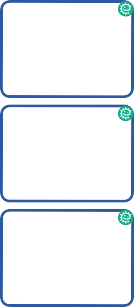 ForberedelserSkriv ut og lim på papp, og/eller laminer og klipp ut memoryspillkortene som illustrerer menneskers og dyrs helseproblemer (SA1 a–d).91Undervisningsplan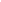 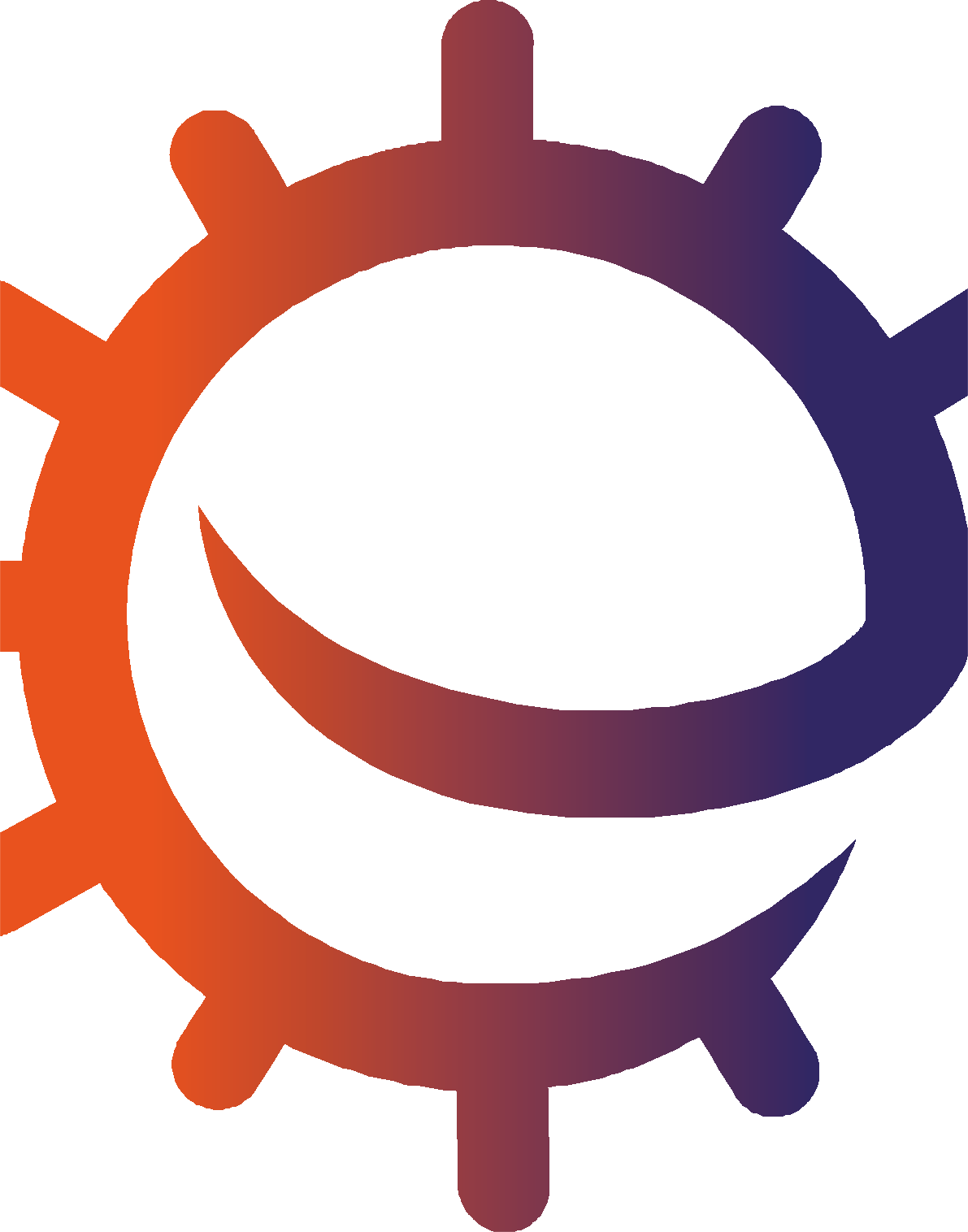 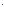 InnledningStart timen med å spørre hvor mange av elevene som har et kjæledyr, hva slags dyr det er, og hvordan de fikk det.Snakk om elevenes opplevelse med å passe kjæledyr, spør dem hvor det sover, hvor det får mat. Forklar at det er mange likheter mellom menneskers og dyrs helse (du kan bruke PowerPoint-presentasjonen: Ta hånd om kjæledyret ditt, PP1 for å forklare dette for elevene).Både mennesker og dyr er bærere av mikrober. Nyttige mikrober kan bidra til at dyrene er friske, mens de kan bli syke av visse skadelige mikrober, akkurat som hos mennesker. Dyr kan også få spesifi	e infeksjoner begrenset til arten deres, f.eks. virusinfeksjoner som kan være dødelige, som kattepest hos katter og parvovirus hos hunder.Noen skadelige mikrober kan spre seg fra dyr til mennesker (f.eks. ringorm fra katter eller hunder) og omvendt, vanligvis gjennom berøring. Den beste måten å forhindre at dette skjer på er å vaske hendene ofte.Forklar at kjæledyr må fôres på riktig måte, gis ormekur, tennene og pelsen bør kontrolleres regelmessig, og de bør vaskes med egnede produkter. Kjæle- dyr bør også ha en egen plass, og sengen deres bør desinfi	es regelmessig.Dyr må også vaksineres for å beskyttes mot visse alvorlige infeksjoner. Hver art har sin egen vaksinasjonsplan. Rabies har for eksempel forsvunnet i noen land takket være vaksinasjon, akkurat som kopper i befolkningen.Når kjæledyret vårt blir sykt, må vi ta det med til dyrlege. Dyrlegen kan ta spesielle hurtigtester for å se etter visse sykdommer. Hvis dyrlegen diagnostiserer en bakterieinfeksjon som krever antibiotika, må den foreskrevne behandlingens dose og varighet følges til punkt og prikke.Antibiotikarester fra en tidligere sykdom bør aldri brukes. De bør tas med tilbake til dyrlegen eller apoteket.Bruk av antibiotika følger de samme reglene som for mennesker. Feil brukav antibiotika kan føre til bakteriell resistens, slik at antibiotikaene ikke virker. Etter bruk av antibiotika hos både mennesker og dyr, kan resistente bakterier vokse i tarmen og deretter lett spre seg fra dyr til mennesker, eller omvendt, og naturligvis mellom mennesker. For eksempel kan MRSP (meticillinresistent Stafylococcus pseudintermedius) spre seg fra mennesker til dyr.Forklar elevene at de skal lære hvordan de forebygger infeksjoner hos kjæledyrene sine.92Hovedaktivitet: Memory spill1 Del gruppen inn i to lag; menneske- helse (blått) og dyrehelse (grønt)2 Stokk kortene og plasser de på bordet med billedsiden ned3 All trekker et kort etter tur og forsøkerå matche parene4 Laget med flest par vinnerHovedaktivitet: Memory spillDenne aktiviteten er et memory spill som framhever likhetene mellom menneskers og dyrs helse. Hvert kort (SA1 a–d) viser en situasjon som elevene kan møte når de passer kjæledyret sitt, og en parallell situasjon som gjelder deres egen helse.ReglerTo kort bør matches, det ene for menneskers helse (blått) og det andre for dyrs helse (grønt).Del klassen i to lag, det ene for menneskers helse (blått), det andre for dyrs helse (grønt).Stokk kortene, og legg dem med bildesiden ned på et bord.Deretter velger en spiller fra hvert lag et kort med lagets farge, viser det for klassen og legger det tilbake med bildesiden ned.Alle spillerne prøver å huske hvor kortene ligger.Når en spiller tror han eller hun har pugget et par kort og det er hans eller hennes tur, kan han eller hun beholde dette paret og spille igjen. Laget får ett poeng for hver matchet par med kort.Advarsel. Hvis en spiller gjør en feil, må laget gi tilbake et par kort som det allerede har vunnet.Et av dyrehelsekortene har ingen match for menneskers helse (jeg må gi kjæledyret mitt ormekur). Laget som får dette kortet, må gi tilbake et par matchede kort.Laget med flest matchede par er vinneren.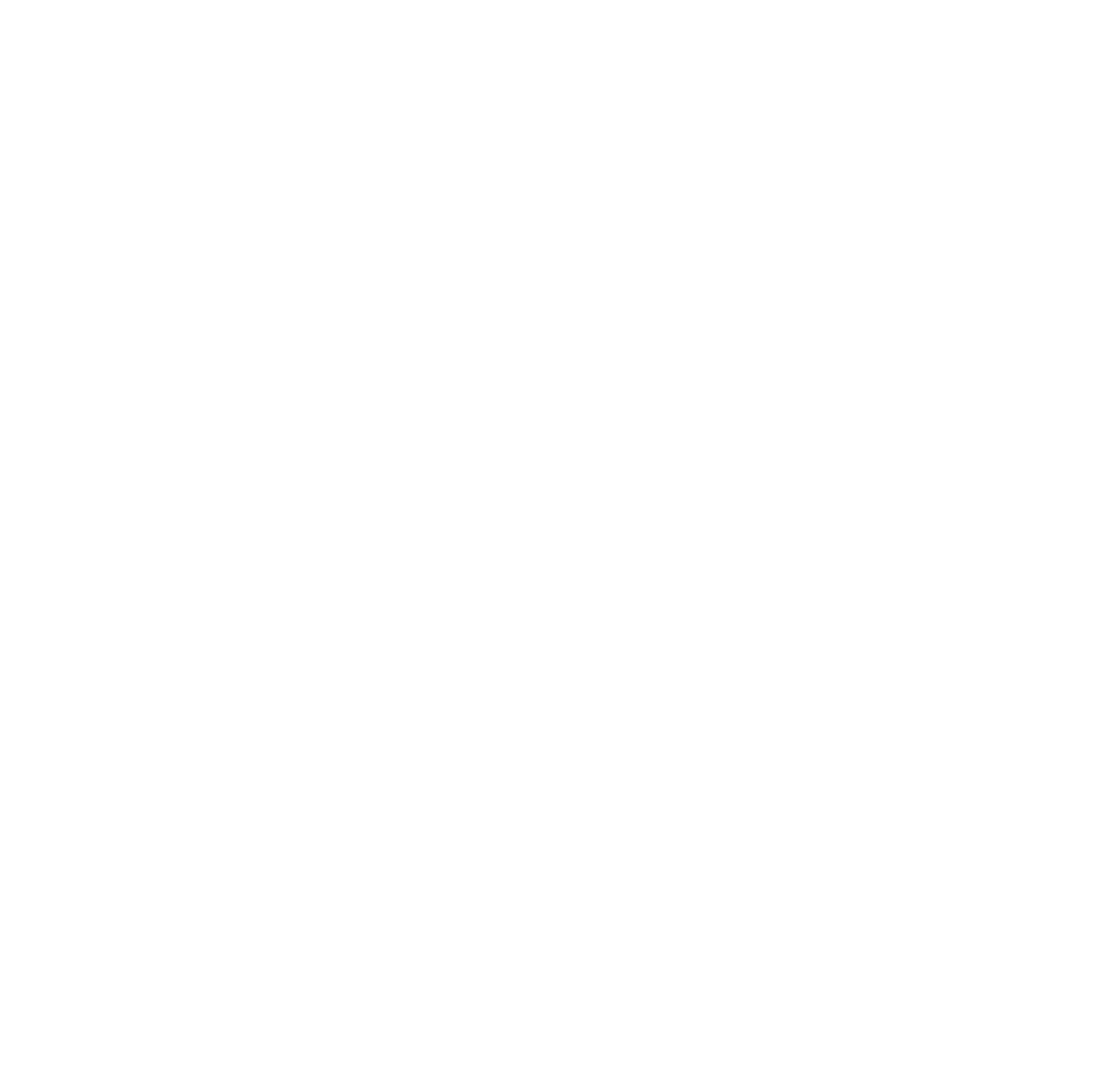 93EkstraaktiviteterOppsummeringDyre- og gårdshygiene (test)Del ut EA1 til grupper à 3–4 elever. Laget med flest poeng vinner. Alternativt kan testen fullføres i begynnelsen av timen for å måle hvor mye elevene kan. Svar finnes på e-Bug-nettstedet.Tegning av dyreplakatBe elevene lage en plakat som gruppe (tegninger, kollasjer), slik at de kan forstå likhetene mellom menneskers og dyrs helse og foreslå egnede slagord. Elevene bør bruke dyr de eier, eller kjæledyr de ønsker, i like situasjoner som for eksempel å få vaksine.Gårdsmoro (interaktivt spill)Gå inn på e-bug.eu for denne morsomme leken som kan kombineres med et gårdsbesøk. Elevene blir bedt om å oppdage hvilke feil unge besøkende gjør under besøket, og forklare hvorfor hver handling kan føre til skade.Spør elevene i slutten av timen om de kan nevne forskjellige måter de kan passe et kjæledyr på:For eksempel:Sørge for å sjekke kjæledyrets generelle hygiene og tannhygiene regelmessig.Sørge for at dyrets seng, bur eller lignende er rent, og vaske hendene etterpå.Gi kjæledyr riktig fôr og ormekur.Gå til dyrlege for å få kjæledyret vaksinert.Sørge for å følge resepten på riktig måte hvis dyrlegen skriver ut antibiotika.94Jeg vaksinerer megJeg har et vaksinasjons- kortJeg vaksinerer meg i tråd med retningslinjeneJeg har et balansert kosthold med mye frukt og grøntImmunforsvaret mitt bekjemper de vanligste infeksjoneneJeg vasker hendene ofte i løpet av dagen med såpe og vannJeg pusser tenneneNår jeg går en tur i skogen, sjekker jeg huden og håret for ﬂåttJeg har nyttige mikrober i fordøyelseskanalen som bidrar til at jeg holder meg friskHvis jeg blir syk, tar jeg bare antibiotika hvis legen min foreskriver detJeg tar aldri antibiotika fra en tidligere behandlingHvis legen min skriver ut antibiotika, fullfører jeg behandlingen slik legen har forskrevetJeg vil levere tilbake antibiotika- rester til apoteketJeg gir ikke kjæledyret mitt mat mens jeg lager eller spiser matJeg vil vaksinere kjæledyret mittKjæledyret mitt har et vaksinasjons- sertiﬁkatJeg har vaksinert kjæledyret mitt i samsvar med vaksineplanen for artenKjæledyret mitt har et balansert kosthold tilpasset artenKjæledyret mitt har et immunforsvar som bekjemper de vanligste infeksjoneneJeg vasker kjæledyret mitt med egnede sjampoer når det er skittentJeg kontrollerer tannhelsen til kjæledyret mittNår jeg går tur i skogen medkjæledyret, sjekker jeg pelsen for ﬂåttKjæledyret mitt har nyttige mikrober i fordøyelseskanalen som bidrar til at det er frisktHvis kjæledyret mitt blir dårlig, gir jeg det bare antibiotika hvis dyrlegen forskriver detJeg gir aldri antibiotika fra en tidligere behandling til kjæledyret mittHvis dyrlegen skriver ut antibiotika til kjæledyret mitt, gir jeg det slik dyrlegen har forskrevet detJeg vil levere tilbake antibiotika- rester til apoteketJeg lar kjæledyret mitt spise maten sin i en egen bolleJeg gir kjæledyret mitt regelmessig ormekurEA1 - Dyre- og gårdshygiene (test)Test: Dyr og gårdshygieneKryss av for alle svar som er relevanteNår du steller kjæledyr, bør du: (3 poeng)Pusse tennene på demFå kjæledyret vaksinert av en dyrlegeFôre kjæledyret med mat du ﬁnner Gi kjæledyret regelmessig ormekurNår vi besøker en gård, bør vi vaske hendene: (3 poeng)Før vi spiserEtter at vi har kost med dyrene Etter at vi tatt på det de dyrker Etter at vi har snakket med bondenNyttige mikrober kan gjøre om dyreprodukter til: (3 poeng)Melk Yoghurt Krem OstHvor bør du spise maten din på en gård? (1 poeng)På gulvet vekk fra dyreneI et utpekt piknikområde/på en kafé Ved siden av dyrene så du kandele mat med dem Nær toaletteneVi kan bidra til å hindre smittespredning  mellom dyr og mennesker ved å: (2 poeng)Vaske hendene med såpe og vann etter å ha lekt med dyr Kysse eller legge ansiktet nær ansiktet på dyreneVaske kjæledyr med egnede produkter regelmessigHa atskilte hvilesteder for kjæledyr som blir regelmessig vasketHvis dyrlegen har skrevet ut antibiotika til kjæledyret ditt, bør du: (2 poeng)La kjæledyret fullføre behandlingsforløpetGi kjæledyret antibiotika fra en tidligere behandlingLegge igjen antibiotikarester hjemmeFølge nødvendig dose fra reseptenSmittespredning: Dyre- og gårdshygiene Sjekk www.e-bug.eu/no-no for å finne svarene99